МАКЕТМинистерство образования и науки Российской Федерациифедеральное государственное бюджетное образовательное учреждениевысшего образования «Иркутский государственный  университет» ОСНОВНАЯ ПРОФЕССИОНАЛЬНАЯ ОБРАЗОВАТЕЛЬНАЯ ПРОГРАММАВЫСШЕГО ОБРАЗОВАНИЯУровень высшего образованияСПЕЦИАЛИТЕТПо специальности_____________________________________________________________________________(код и наименование специальности подготовки)Специализация(при наличии)__________________________________________________________________________(перечень приведен в ФГОС ВО)Квалификация (степень) - _____________Форма обучения______________________________(очная, очно-заочная, заочная)ИРКУТСК - 201_ г.СОДЕРЖАНИЕ1.   ОБЩИЕ ПОЛОЖЕНИЯ1.1. Основная профессиональная образовательная программа высшего образования   (ОПОП ВО) специалитета, реализуемая ФГБОУ ВО «ИГУ» по специальности __________________________ ,специализации_____________________________________ 1.1.1. Используемые сокращения1.2. Нормативные документы, регламентирующие разработку образовательной программы специалитета1.3. Общая характеристика программы специалитета1.4. Требования к уровню подготовки, необходимому для освоения программы специалитета___________________________2.   ХАРАКТЕРИСТИКА ПРОФЕССИОНАЛЬНОЙ ДЕЯТЕЛЬНОСТИ ВЫПУСКНИКОВПРОГРАММЫ ПО НАПРАВЛЕНИЮ ПОДГОТОВКИ _____________________________________________________________________________2.1. Область профессиональной деятельности выпускников2.2. Объекты профессиональной деятельности выпускников2.3. Виды профессиональной деятельности выпускников2.3.1. Специализация2.4. Задачи профессиональной деятельности выпускников2.5. Перечень профессиональных стандартов, сопрягаемых с ОПОП ВО3.   ТРЕБОВАНИЯ К РЕЗУЛЬТАТАМ ОСВОЕНИЯ ПРОГРАММЫ СПЕЦИАЛИТЕТА ПО СПЕЦИАЛИЗАЦИИ_______________________________ (Компетенции выпускников ОПОП ВО, формируемые в результате освоения  образовательной  программы)3.1.Результат освоения  ОПОП ВО   3.2. Сопряжение ПК и/или СК и требований профессиональных стандартов4.   ДОКУМЕНТЫ, РЕГЛАМЕНТИРУЮЩИЕ СОДЕРЖАНИЕ И ОРГАНИЗАЦИЮ ОБРАЗОВАТЕЛЬНОГО ПРОЦЕССА ПРИ РЕАЛИЗАЦИИ ПРОГРАММЫСПЕЦИАЛИТЕТА ____________________________________________ ПО СПЕЦИАЛИЗАЦИИ_______________________________________________________	4.1. Учебный план 	4.2. Календарный учебный график	4.3. Рабочие программы учебных дисциплин (модулей)	4.4. Программы практик, включая преддипломную практику, организацииНИР обучающихся4.4.1. Программыпрактик  4.4.2. Программа учебной практики по получению первичных умений и навыков научно-исследовательской деятельности4.5. Особенности организации образовательного процесса по образовательным программам для инвалидов и лиц с ограниченными возможностями здоровья	4.6. Паспорта и программы формирования у обучающихся общекультурных, общепрофессиональных и профессиональных компетенций при освоении ОПОП 5.   ФАКТИЧЕСКОЕ РЕСУРСНОЕ ОБЕСПЕЧЕНИЕ ОПОП ВО СПЕЦИАЛЬНОСТИ__________________________________________________________СПЕЦИАЛИЗАЦИ___________________________________________________________(характеристика условий реализации основной профессиональной программы высшего образования)5.1. Кадровые условия реализации образовательной программы специалитета5.2. Учебно-методическое и информационное обеспечение образовательного процесса при реализации образовательной программы специалитета5.3. Материально-технические обеспечение образовательного процесса в вузе  при реализации ОПОП ВОСпециальности__________Специализации_____________________5.4. Объем средств на реализацию ОПОП ВО _______________________________6.   ХАРАКТЕРИСТИКИ СОЦИАЛЬНО-КУЛЬТУРНОЙ СРЕДЫ ВУЗА, ОБЕСПЕЧИВАЮЩИЕ РАЗВИТИЕ ОБЩЕКУЛЬТУРНЫХ КОМПЕТЕНЦИЙ ОБУЧАЮЩИХСЯ7.   НОРМАТИВНО-МЕТОДИЧЕСКОЕ ОБЕСПЕЧЕНИЕ СИСТЕМЫ ОЦЕНКИ КАЧЕСТВА ОСВОЕНИЯ ОБУЧАЮЩИМИСЯ ОПОП ВО Специальности_______________________________________________________________Специализации_______________________________________________________________7.1 Матрица соответствия требуемых компетенций, формирующих их составных частей ОПОП и оценочных средств7.2. Фонды оценочных средств для проведения текущего контроля успеваемости и промежуточной аттестации7.3. Государственная итоговая аттестация выпускников основной профессиональной образовательной программы высшего образования - уровень специалитет8.   ДРУГИЕ НОРМАТИВНО-МЕТОДИЧЕСКИЕ ДОКУМЕНТЫ И МАТЕРИАЛЫ, ОБЕСПЕЧИВАЮЩИЕ КАЧЕСТВО ПОДГОТОВКИ ОБУЧАЮЩИХСЯ9.   РЕГЛАМЕНТ ПО ОРГАНИЗАЦИИ ПЕРИОДИЧЕСКОГО ОБНОВЛЕНИЯ  ОПОП ВОВ ЦЕЛОМ И СОСТАВЛЯЮЩИХ ЕЕ ДОКУМЕНТОВПРИЛОЖЕНИЯ:Приложение 1. Макет матрицы соответствия требуемых компетенций, формирующих их  составных частей  ОПОП ВО и оценочных средствПриложение 2. Макет   программы ГИАПриложение 3. Макет  рабочих программ учебных дисциплин (модулей)Приложение 4.  Макет  рабочей программы учебной практикиПриложение 5.  Макет  рабочей программы производственной практики1. ОБЩИЕ ПОЛОЖЕНИЯ1.1. Основная профессиональная образовательная программа высшего образования(ОПОП ВО) специалитет, реализуемая ФГБОУ ВО «ИГУ» по специальности__________________________(указывается код и наименование специальности),специализации___________________________(наименование специализации указывается в соответствии с ФГОС ВО) ОПОП ВО представляет собой системудокументов, разработанную и утвержденную ФГБОУ ВО «Иркутский государственный университет»  с учетом требований регионального рынка труда на основе Федерального государственного образовательного стандарта высшего образования (ФГОС ВО) по соответствующей специальности (указать Приказ Министерства образования и науки РФ об утверждении ФГОС ВО), с учетом требований профессионального (-ых) стандарта (- ов)_______________________, а также с учетом рекомендованной примерной основной образовательной программы(если она утверждена на момент разработки ОПОП).	Основная профессиональная образовательная программа высшего образования (ОПОП ВО)представляет собой комплекс основных характеристик образования (объем, содержание, планируемые результаты), организационно-педагогических условий и технологии реализации образовательного процесса, оценку качества подготовки выпускника по данному направлению подготовки. Основная профессиональная образовательная программа высшего образования (уровень специалитет) по специальности________________ и специализации _____________ включает в себя: учебный план,календарный учебный график, рабочие программы учебных предметов, дисциплин (модулей), программы практик  и научно-исследовательской работы (НИР), программу государственной итоговой аттестации (ГИА) и другие материалы, обеспечивающие качество подготовки обучающихся, а также оценочные и методические материалы.Образовательная деятельность по программе специалитета осуществляется на государственном  языке Российской Федерации – русском языке. ИСПОЛЬЗУЕМЫЕ СОКРАЩЕНИЯВ настоящей  основной профессиональной образовательной программе высшего образования используются следующие сокращения:Сокращения ВО – высшее образование;ГИА – государственная итоговая аттестация;ИУП – индивидуальный учебный план;КУГ – календарный учебный график;ЛА и МО – отдел лицензирования, аккредитации и методического обеспечения; ЛАН – локальный нормативный акт;НИР ― научно-исследовательская работа; ОК – общекультурные компетенцииОПК – общепрофессиональные компетенцииОКВЭД ― общий классификатор видов экономической деятельности; ОТФ ― обобщенная трудовая функция; ОП – образовательная программа;ОПОП ВО ― основная профессиональная образовательная программа высшего образования; ПК – профессиональные компетенцииПрОПОПВО ― примерная основная профессиональная образовательная программа высшего образования; ПС ― профессиональный стандарт; РПД – рабочая программа дисциплины;РПП – рабочая программа практик;СПК – специальные профессиональные компетенции (компетенции, устанавливаемые ФГБОУ ВО «ИГУ»);УМУ – учебно – методическое управление;УП – учебный план;Эл ИОС – электронная информационно- образовательная среда;ФГОС ВО ― федеральный государственный образовательный стандарт высшего образования;ФОС – фонд оценочных средств; УГСН – укрупненная группа направлений специальностей 1.2. Нормативные документы, регламентирующие разработку образовательной программы специалитетаНормативно-правовую базу разработки  ОПОП ВО специалитета составляют:Федеральный закон Российской Федерации от 29 декабря 2012 г. № 273-ФЗ «Об образовании в Российской Федерации»;Федеральный закон Российской Федерации от 31 декабря 2014 г. № 500 – ФЗ «О внесении изменений в отдельные законодательные акты Российской Федерации»;Федеральный государственный образовательный стандарт высшего образования по направлению подготовки ________________ (код и наименование направления) (уровень специалитета), утвержденный приказом Министерства образования и науки Российской Федерации от «____»__________20__ г. №____, зарегистрированный в Минюсте России «____»_______20__г. №___;Приказ Министерства образования и науки Российской Федерации (МинобрнаукиРоссии) от 19 декабря 2013 г. N 1367 "Об утверждении Порядка организации и осуществления образовательной деятельности по образовательным программам высшего образования - программам бакалавриата, программам специалитета, программам магистратуры";Профессиональный стандарт "______________________________", утвержденный приказом Министерства труда и социальной защиты Российской Федерации от «___»_____ 20__ г. № __н (указать проф. стандарт на который ориентирована ОПОП ВО)Нормативно-методические документы Минобрнауки России;Примерная основная образовательная программа (ПрООП) по специальности ________________, утвержденная _______________ (носит рекомендательный характер) (включить, если на момент оформления ОПОП имеется);Устав ФГБОУ ВПО «ИГУ», утвержденный Приказом Министерства образования и науки Российской Федерации от 07.12.2015г. №1435;Локальные нормативные акты, регламентирующие образовательную деятельность по образовательным программам специалитета ______.1.3. Общая характеристика программы специалитета1.3.1. Цель (миссия) и задачи образовательной программы специалитета _____________________________ по специальности_______________________________(Раскрывается социальная значимость (миссия)  ОПОП ВО, ее главная цель по развитию у студентов личностных качеств, а также формированию общекультурных, общепрофессиональных и профессиональных компетенций в соответствии с требованиями ФГОС ВО (ВПО) по данному направлению подготовки.При этом формулировка целей ОПОП, как в области воспитания, так и в области обучения даётся с учетом специфики конкретной ОПОП, характеристики групп обучающихся, а также особенностей научной школы вуза и потребностей рынка труда).ПРИМЕР (при оформлении ОПОП текст, написанный курсивом удалить): Целью ОПОП является обеспечение комплексной и качественной подготовки квалифицированных, конкурентоспособных специалистов в сфере техники и технологии, охватывающие совокупность проблем, связанных с развитием минерально-сырьевой базы, на основе изучения Земли и ее недр с целью прогнозирования, поисков и разведки твердых полезных ископаемых для удовлетворения потребностей топливной, металлурги ческой, химической промышленности, нужд сельского хозяйства, строительства и оценки экологического состояния территорий. На основе реализации требований ФГОС ВО по направлению Прикладная геология как федеральной социальной нормы в образовательной и научной деятельности вуза, с учетом особенностей его научно-образовательной школы и актуальных потребностей региональной сферы труда в области геологии.Задачами программы являются: подготовка нового поколения специалистов (выпускников) в области проектирования технологических процессов по изучению природных объектов на стадиях регионального геологического изучения, поисков, разведки и разработки месторождений полезных ископаемых; решения производственных, научно-производственных задач в ходе полевых геологических, геофизических, геохимических, эколого-геологических работ, камеральных, лабораторных и аналитических исследований; эксплуатации современного полевого и лабораторного оборудования и приборов; осуществления первичной геологической, геолого-геохимической, геолого-геофизической и геолого-экологической документации полевых наблюдений, опробования почвенно-растительного слоя, горных пород и полезных ископаемых на поверхности, в открытых и подземных горных выработках и скважинах, в поверхностных и подземных водах и подпочвенном воздухе. Обучение по данной ОПОП ориентировано на удовлетворение потребностей в специалистах геологах Иркутской области и Российской Федерации в целом1.3.2. Срок освоения основной профессиональной образовательной программы специалитетаСрок освоения ОПОП ВО составляет _____(указывается в годах для конкретной формы обучения в соответствии с ФГОС ВО (ВПО) по данному направлению).  Получения образования по программе специалитета по очной форме обучения, включая каникулы, предоставляемые после прохождения государственной итоговой аттестации, вне зависимости от применяемых образовательных технологий составляет 5 лет.1.3.3. Трудоемкость ОПОП специалитетаТрудоемкость освоения обучающимися ОПОП ВО за весь период обучения в соответствии с ФГОС ВО по данной специальности составляет 300 зачетных единиц и включает все виды контактной и самостоятельной работы обучающегося, практики, в том числе научно-исследовательскую работу (НИР)( указать при наличии) и время, отводимое на контроль качества освоения студентом  ОПОП ВО.1.3.4. Требования к уровню подготовки, необходимому для освоения программы специалитета ____________по специальности___________________________Абитуриент должен иметь документ установленного (установленного государством) образца о среднем (полном) общем образовании или среднем профессиональном образовании.Лица, имеющие диплом о среднем профессиональном образовании или высшем образовании любого уровня, зачисляются на программу специалитета________ по специальности______________ по результатам вступительных испытаний, программы которых разрабатываются ФГБОУ ВО «ИГУ».2.   ХАРАКТЕРИСТИКА ПРОФЕССИОНАЛЬНОЙ ДЕЯТЕЛЬНОСТИ ВЫПУСКНИКОВПРОГРАММЫ СПЕЦИАЛИТЕТА (указать специальность и специализацию программы)__________________________________________________________________2.1. Область профессиональной деятельности выпускников(Приводится характеристика области профессиональной деятельности, для которой ведется подготовка специалистов, в соответствии с ФГОС ВО (п.4.1) по даннойспециальности, описывается специфика профессиональной деятельности специалиста, с учетом специализации, указываются типы организаций и учреждений, в которых может осуществлять профессиональную деятельность выпускник по даннойспециальности  и специализации).2.2. Объекты профессиональной деятельности выпускников(Указываются объекты профессиональной деятельности специалистовв соответствии с ФГОС ВО (п.4.2) по данной специальности, в случае необходимостиописывается специфика объектов профессиональной деятельностиспециалистас учетом специализации программы).2.3. Виды профессиональной деятельности выпускников(Указываются виды профессиональной деятельности, к которым готовятся выпускники, освоившие программу специалитетав соответствии с ФГОС ВО (п.4.3.) по данной специальности. Например: производственно-технологическая, организационно-управленческая, научно-исследовательская, проектная,  и др.).2.3.1 Специализация (Указывается специализация, к которой готовятся выпускники, освоившие программу. Перечень возможных специализаций по специальности приведен в ФГОС ВО п. 4.3).При разработке и реализации программы специалитета необходимо ориентироваться на конкретный вид (виды) профессиональной деятельности, к которому (к которым)  готовится специалист и выбрать специализацию программы, исходя из потребностей рынка труда, научно-исследовательских и материально-технических ресурсов ФГБОУ ВО и факультета (института)).По окончании обучения по специальности ____(указать код) – «_______________» (указать наименование специальности) присваивается квалификация «________________________» (указать квалификацию)2.4. Задачи профессиональной деятельности выпускниковВыпускник, освоивший программу специалитета, готов решать следующие профессиональные задачи:В соответствии с видом (видами) профессиональной деятельности, на которые ориентирована программа специалитета по специальности______________________:(Указываются задачи, отнесенные к тем видам профессиональной деятельности, на которые ориентирована конкретная программа на основе соответствующих ФГОС ВО (п.4.4.) и ПрОПОП( при наличии).В соответствии со специализацией:(Указываются задачи,  избранной специализации (ФГОС ВО п. 44), которые дополняются разработчиками ОПОП самостоятельно, исходя из требований профессионального стандарта(стандартов), на который ориентирована подготовка выпускников программы специалитета (при наличии),  традиций ФГБОУ ВО «ИГУ», с учетом  потребностей  заинтересованных работодателей).2.5. Перечень профессиональных стандартов, сопрягаемых с ОПОПВО_________ Основная профессиональная образовательная программа ___________________ ориентирована на подготовку специалистов в сфере __________ деятельности, востребованных на региональном рынке труда. Выпускники ОПОП _________________ владеют обобщенными трудовыми функциями и (или) трудовыми функциями в соответствии с профессиональными стандартами: __________________________________ (указать ОТФ и (или) ТФ конкретного профессионального стандарта (стандартов)при их наличии).3.   ТРЕБОВАНИЯ К РЕЗУЛЬТАТАМ ОСВОЕНИЯ ПРОГРАММЫ СПЕЦИАЛИТЕТА (Компетенции выпускников ОПОП ВО, формируемые в результате освоения  программы по специальности______________ специализации_______________).Результаты освоения  ОПОП ВО специалитета определяются приобретаемыми выпускником компетенциями, т.е. его способностью применять знания, умения и личные качества в соответствии с задачами профессиональной деятельности.3.1.В результате освоения данной  ОПОП ВО специалитета выпускник должен обладать следующими компетенциями:а) общекультурными (ОК):______________________________________________________ (ОК-1)______________________________________________________ (ОК-2)______________________________________________________ (ОК-3)…	б) общепрофессиональными (ОПК)_______________________________________________________(ОПК-1)_______________________________________________________(ОПК-2)
_______________________________________________________(ОПК-3)………………(ОПК-п)в) Выпускник, освоивший программу специалитета, должен обладать следующими профессиональными компетенциями, соответствующими видам профессиональной деятельности, на которые ориентирована программа специалитета производственно-технологическая деятельность:______________________________________________________ (ПК-1)______________________________________________________ (ПК-2)______________________________________________________ (ПК-п)проектная деятельность:______________________________________________________ (ПК-9)______________________________________________________ (ПК-п….)научно – исследовательская деятельность_______________________________________________________(ПК-11_______________________________________________________ (ПК –п)производственно-технологическая деятельность:______________________________________________________ (ПК-11..)организационно- управленческая деятельность:______________________________________________________(ПК -17…)другие виды деятельности______________________________________________________(ПК-п…..)        г) Выпускник, освоивший программу специалитета, должен обладать следующими профессионально-специализированными компетенциями, соответствующими специализации программы «________________» (указать специализацию):______________________________________________________ (ПСК-1.1)______________________________________________________ (ПСК-п.п)…(Компетенции выпускника, формируемые в процессе освоения данной  ОПОП ВО, определяются на основе ФГОС ВО (п.5.2-5.5) по соответствующей специальности. При разработке программы специалитета все общекультурные, общепрофесиональные, профессиональные компетенции, отнесенные к тем видам профессиональной деятельности, на которые ориентирована программа специалитеата, а также профессионально-специализированые компетенции, отнесенные к выбранной специализации, включаются в набор требуемых результатов освоения программы специалитета. (ФГОС ВО п.5.6).Разработчики ОПОП специалитета вправе дополнить набор компетенций выпускников с учетом направленности программы специалитета на конкретные области знаний и (или) вид (виды) деятельности или специализации программы (ФГОС ВО п.5.7),  в соответствии с целями  программы  специалитета).3.2.Сопряжение ОПК, ПК и/или ПСК и требований профессиональных стандартовПрофессиональный  стандарт: «___________________________________»(указать наименование ПС,  номер Приказа, дату его утверждения)*В таблицу необходимо внести все ОПК,  имеющие сопряжение с ТФ профессионального стандарта;  ПК, ПСК), отнесенные к виду (видам) деятельности, на которые ориентирована ОПОП, специализации программы и имеющие сопряжение с теми или иными ТФ и ТД конкретного профессионального стандарта.** В случае сопряжения ОПОП с несколькими профессиональными стандартами, оформляется несколько таблиц сопряжения с указанием каждого стандарта отдельно.4.   ДОКУМЕНТЫ, РЕГЛАМЕНТИРУЮЩИЕ СОДЕРЖАНИЕ И ОРГАНИЗАЦИЮ ОБРАЗОВАТЕЛЬНОГО ПРОЦЕССА ПРИ РЕАЛИЗАЦИИ ПРОГРАММЫ СПЕЦИАЛИТЕТА ____________________________________________ ПО СПЕЦИАЛИЗАЦИИ_______________________________________________________В соответствии с п.9 статьи 2 Федерального закона Российской Федерации от 29 декабря 2012 года № 273-ФЗ и ФГОС ВО по направлению подготовки ____________ (уровень специалитета) содержание и организация образовательного процесса  ОПОП ВО_____________ (указать специализацию) регламентируется: учебным планом,  календарным учебным графиком, рабочими программами учебных дисциплин (модулей), программами учебных и производственных практик, программой государственной итоговой аттестации, другими материалами, обеспечивающими качество подготовки и воспитания обучающихся; а также  оценочными и методическими материалами.4.1. Учебный планВ ОПОП представлена заверенная копия  учебного плана, утвержденного УМУ.Рекомендуемый шаблон учебного плана с календарным учебным графиком представлен в макете УП (ИМЦА г. Шахты).При составлении учебного плана разработчик ОПОП должен руководствоваться п. 22 статьи 2 Федерального закона Российской Федерации от 29 декабря 2012 года № 273-ФЗ, общими требованиями к условиям реализации образовательных программ, сформулированными во ФГОС ВОпо направлению подготовки.В учебном плане отображается логическая последовательность освоения блоков и разделов ОП (дисциплин, модулей, практик), обеспечивающих формирование компетенций. Указывается общая трудоемкость дисциплин, модулей, практик в зачетных единицах, а также их общая и аудиторная трудоемкость в часах. В базовой части блока 1 «Дисциплины (модули») указывается перечень базовых дисциплин (модулей) в том числе дисциплин(модулей) специализации (при наличии). Исходя из этого, всем разработчикам ОПОП программ специалитета, необходимо согласовать перечень дисциплин (модулей) базовой части Блока 1, направленных на формирование компетенций, предусмотренных ФГОС ВО. Вариативная часть Блока 1 «Дисциплины (модули») формируется разработчиками ОПОП самостоятельно. В вариативной части блока 1 представлены  перечень и последовательность дисциплин (модулей). Образовательная программа специалитета ________________  содержит  дисциплины по выбору обучающихся в объеме не менее одной трети вариативной части Блока 1 «Дисциплины (модули)».  Порядок формирования дисциплин по выбору обучающихся регламентирует локальный нормативный акт ФГБОУ ВО «ИГУ» (Приказ ФГБОУ ВО «ИГУ» от 16.04.2015г.№245.  «Об утверждении Порядка планирования и организации дисциплин (модулей) по выбору».Для каждой дисциплины, модуля, практики указываются виды учебной работы и формы промежуточной аттестации.4.2. Календарный учебный графикВ календарном учебном графике указывается последовательность реализации ОПОП по годам, включая теоретическое обучение, практики, промежуточные и итоговую аттестации, каникулы.В ОПОП представлена заверенная копия  утвержденного календарного учебного графика4.3. Рабочие программы учебных дисциплин (модулей)(Макет  рабочей программы дисциплины (модуля) приведен в Приложении 3)В ОПОП специалитета должны быть приведены рабочие программы всех учебных курсов, дисциплин (модулей) как базовой, включая дисциплины (модули) специализации, так и вариативной частей учебного плана, включая все дисциплины по выбору обучающегося.4.4. Программы практик, в том числе научно – исследовательской работы  (НИР)В соответствии с ФГОС ВО (п.6.2) по направлению подготовки (уровень специалитет) ____________в Блок 2 «Практики, в том числе научно-исследовательская работа (НИР)»  в полном объеме относится к базовой части программы. В Блок 2 «Практики, в том числе научно-исследовательская работа (НИР)» входят учебная и производственная, в том числе преддипломная, практики (ФГОС ВО п.6.7.)  Данный блок  представляет собой вид учебных занятий, непосредственно ориентированных на профессионально-практическую подготовку обучающихся. Практики и НИР закрепляют знания и умения, приобретаемые обучающимися в результате освоения теоретических дисциплин, вырабатывают практические навыки и способствуют комплексному формированию общекультурных, общепрофессиональных  и профессиональных компетенций обучающихся.4.4.1. Программы практикОПОП ВО специальность_______________________специализация______________ Предусматривает следующие типы и способы проведения учебной практики:а) практика по получению первичных профессиональных умений и навыков  __ семестр, __ зачетных единиц. Способ проведения ___________________;б) практика по получению первичных умений и навыков научно-исследовательской деятельности __ семестр, __ зачетных единиц. Способ проведения _________________;в) _______________, __ семестр, __ зачетных единиц. Способ проведения ________;… (прежде, чем заполнять эту часть ОПОП, необходимо ознакомиться с требованиями ФГОС ВО в части выполнения требований п. 6.7).ОПОП ВО  по специальности ___________________специализация______________ Предусматривает следующие типы и способы проведения производственной практики:а) практика по получению профессиональных умений и опыта профессиональной деятельности  __ семестр, __ зачетных единиц. Способ проведения ___________________;б) ________________________________________, __ семестр, __ зачетных единиц Способ проведения ________________;в) преддипломная практика __ семестр, __ зачетных единиц Способ проведения___________________.… (прежде, чем заполнять этот пункт ОПОП, необходимо ознакомиться с требованиями ФГОС ВО в части выполнения требований п. 6.7)В этом разделе указываются все типы практик, способы проведения всех видов и типов практик.  Указываются основные цели и задачи практик, место проведение практик и время прохождения практик,  а также формы отчетности по практике.Более подробная информация о практиках представлена в рабочих программах практик. (Макет  программы практики приведен в Приложениях 4-5).Программы всех видов и типов практик разработаны на основании Положения о практике обучающихся, осваивающих основные профессиональные образовательные программы высшего образования (Приказ Министерства образования и науки РФ от 27 ноября 2015 г. № 1383 “Об утверждении Положения о практике обучающихся, осваивающих основные профессиональные образовательные программы высшего образования”) и Положения о практике обучающихся, осваивающих основные профессиональные образовательные программы высшего образования в федеральном государственном бюджетном образовательном учреждении высшего образования «Иркутский государственный университет», принятого на заседании ученого совета ФГБОУ ВО «ИГУ» 25.12.2015г (протокол № 5).Программы всех видов и типов практик прилагаются.В разделе указывается перечень предприятий, учреждений и организаций, с которыми вуз имеет заключенные договоры (в соответствии с требованием Статьи 13, п. 7 Федерального закона от 29 декабря 2012 г. № 273-ФЗ «Об  образовании в Российской Федерации»).В том случае, если практики проводятся в вузе – перечисляются кафедры и лаборатории вуза, на базе которых проводятся те или иные типы практик, с обязательным указанием их кадрового и научно-технического потенциала. В разделе указывается места прохождения  и особенности организации и содержания практик лиц с ограниченными возможностями здоровья, позволяющие учитывать состояние здоровья и требования по доступности). Программы всех видов и типов практик прилагаются.4.5. Особенности организации образовательного процесса по образовательным программам для инвалидов и лиц с ограниченными возможностями здоровьяОрганизация образовательного процесса лиц с ограниченными возможностями здоровья и инвалидов осуществляется в соответствии с Положением «Об организации образовательного процесса для обучения инвалидов и лиц с ограниченными возможностями здоровья», утвержденным  22.05.2015. (Примерный вариант информации для этого пункта представлен на странице отдела ЛАиМО.)В данный раздел целесообразно включить описание организационных и содержательных особенностей процесса обучения лиц с ограниченными возможностями здоровья. 4.6. Паспорта и программы формирования у обучающихся общекультурных, общепрофессиональных, профессиональных и профессионально-специализированных  компетенций при освоении ОПОП ВО (Паспорта и программы компетенции приведены в Приложении).5.   ФАКТИЧЕСКОЕ РЕСУРСНОЕ ОБЕСПЕЧЕНИЕ ПРОГРАММЫ СПЕЦИАЛИТЕТА (характеристика условий реализации программы специалитета)Фактическое ресурсное обеспечение данной  ОПОП ВО формируется на основе требований к условиям реализации основных образовательных программ специалитета, определяемых  п.п. 7.1.–7.3 ФГОС ВО по направлению подготовки __________________________ с учетом рекомендаций соответствующей   ПрОПОП (указать при наличии).5.1. Кадровые условия реализации образовательной программы специалитетаКадровое обеспечение программы специалитета осуществляется в соответствии с требованиями ФГОС ВО, указанными в п.п. 7.1.5 – 7.1.6, 7.2.Реализация программы специалитета обеспечивается руководящими и научно-педагогическими работниками ФГБОУ ВО «Иркутский государственный университет», а также лицами, привлекаемыми к реализации программы специалитета на условиях гражданско-правового договора. К преподаванию  дисциплин, предусмотренных учебным планом ОПОП ВО ______________________(указать специальность и специализацию программы специалитета)  привлечено ___ человек.Доля штатных научно-педагогических работников (в приведенных к целочисленным значениям ставок) составляет _________% (показатель должен быть не ниже, указанного во ФГОС ВО п.7.1.6) от общего количества научно-педагогических работников ФГБОУ ВО «ИГУ» (данная информация представлена на странице отдела лицензирования, аккредитации и методического обеспечения).Доля научно-педагогических работников (в приведенных к целочисленным значениям ставок), имеющих ученую степень (в том числе ученую степень, присвоенную за рубежом и признаваемую в Российской Федерации) и/или ученое звание (в том числе ученое звание, полученное за рубежом и признаваемое в Российской Федерации), в общем числе научно-педагогических работников, реализующих программу специалитета составляет _____ %, (данный показатель быть не ниже требований, указанных в п.7.2.3 ФГОС ВО. Как правило, данный показатель должен быть не ниже 60%) .Доля научно-педагогических работников (в приведенных к целочисленным значениям ставок), имеющих образование, соответствующие профилю преподаваемой дисциплины (модуля), в общем числе научно-педагогических работников, реализующих программу специалитета, _____________________________________________ составляет ______%. (этот показатель должен быть не ниже показателя, указанного в п.7.2.2. ФГОС ВО. Как правило, данный показатель должен быть не ниже 70%).Квалификация руководящих и научно-педагогических работников ФГБОУ ВО «ИГУ» соответствует квалификационным характеристикам, установленным в Едином квалификационном справочнике должностей руководителей, специалистов и служащих, разделе «Квалификационные характеристики должностей руководителей, специалистов высшего профессионального образования», утвержденном приказом Министерства здравоохранения и социального развития Российской Федерации от 11 января 2011г. №1н (зарегистрированным Минюстом Российской Федерации 23 марта 2011г. регистрационный номер №20237) и профессиональным стандартом "Педагог профессионального обучения, профессионального образования и дополнительного профессионального образования", утвержденным Приказом Минтруда России от 08.09.2015 N 608н и зарегистрированным в Минюсте России 24.09.2015 N 38993), что подтверждается ___________.Доля научно-педагогических работников (в приведенных к целочисленным значениям ставок) из числа руководителей и работников организаций, деятельность которых связана со специализацией (с направленностью (профилем)) программы специалитета (имеющих стаж работы в данной профессиональной области не менее 3 лет) в общем числе работников, реализующих программу специалитета составляет _______%. (этот показатель должен быть не ниже показателя, указанного в п.7.2.4. ФГОС ВО)5.2. Учебно-методическое и информационное обеспечение образовательного процесса при реализации образовательной программы специалитетаБиблиотечный фонд для обучающихся по ОПОП ВО ________________________________ специалитета укомплектован печатными изданиями из расчёта ____  экземпляров каждого из изданий основной литературы, перечисленной в рабочих программах дисциплин (модулей), практик (в т. ч. НИР) на 100 обучающихся. Обратите внимание, что данный показатель должен быть не менее 50 экземпляров на каждые 100 обучающихся. Более подробная информация по реализации п.7.3.1 представлена на сайте ИГУ на странице отдела лицензирования, аккредитации и методического обеспечения.)Фонд дополнительной литературы включает следующие официальные справочно-библиографические и специализированные периодические издания:______________________________________________________;______________________________________________________;______________________________________________________.Обеспеченность дополнительной литературой составляет ____ экземпляров на каждые 100 обучающихся (данный показатель должен составлять не менее 25 экземпляров на каждые 100 обучающихся (ФГОС ВО п.7.3.1)). Каждый обучающийся в течение всего периода обучения  обеспечен неограниченным доступом к электронно-библиотечной (-м) системе (-ам), содержащий издания по основным изучаемым дисциплинам, и сформированной по согласованию с правообладателем учебной и учебно-методической литературой. Электронно-библиотечная (-ые) система (-ы) обеспечивает возможность индивидуального доступа для каждого обучающегося из любой точки, в которой имеется доступ к сети «Интернет», как на территории ФГБОУ ВО «ИГУ», так и вне ее. Электронная библиотека обеспечивает одновременный доступ ____% обучающихся по программе специалитета. (Этот показатель должен быть не ниже 25% от общего числа обучающихся по программе специалитета (ФГОС ВО п. 7.3.3)Для обучающихся обеспечен доступ к следующим профессиональным базам данных, информационным справочным и поисковым системам:______________________________________________________;______________________________________________________;______________________________________________________.Учебно-методическая документация, комплекс основных учебников, учебно-методических пособий и информационных ресурсов для учебной деятельности студентов по всем учебным дисциплинам (модулям), практикам, НИР и др., включенным в учебный план  ОПОП ВО  представлены в локальной сети университета.5.3. Материально-технические обеспечение образовательного процесса в вузе при реализации  ОПОП ВОДля организации учебно-воспитательного процесса по данной  ОПОП ВО _______ ФГБОУ ВО «ИГУ»  располагает материально-технической базой, обеспечивающей проведение всех видов дисциплинарной и междисциплинарной подготовки, лабораторной, практической и научно-исследовательской работы обучающихся, предусмотренных учебным планом  и соответствующей действующим санитарным и противопожарным правилам и нормам.Материально-техническое обеспечение включает специальные помещения:_____ аудиторий для проведения занятий лекционного типа, оборудованных мультимедийным и демонстрационными комплексами, наборами учебно–наглядных пособий, обеспечивающими возможность тематических иллюстраций в соответствии с рабочими программами дисциплин (модулей); _____  учебных аудиторий для проведения занятий семинарского типа;_____ лингафонных кабинетов; _____ компьютерных классов с выходом в Интернет;_____ аудиторий для курсового проектирования (выполнения курсовых работ);_____ аудиторий для  самостоятельной работы, оснащенных компьютерной техникой с подключением к сети «Интернет» и обеспечением доступа в электронную информационно-образовательную среду организации;_____ аудиторий для проведения индивидуальных и групповых консультаций;_____ аудиторий для осуществления текущего контроля и промежуточной аттестации;_____ учебных специализированных лабораторий и кабинетов;_____ исследовательских лабораторий (центров);_____ учебно-методических ресурсных центров,_____ методических кабинетов или специализированных библиотек, _____ специальных помещений для хранения и профилактического обслуживания учебного оборудования и др. (перечислить в соответствии с п.7.3.ФГОС ВО реализуемой программой специалитета и той информацией, которая размещена на сайте ФГБОУ ВО «ИГУ» и представлена в рабочих программах дисциплин (модулей)).	Все специальные помещения укомплектованы специализированной мебелью и техническими средствами обучения, служащими для представления информации большой аудитории.Каждый обучающийся во время самостоятельной подготовки обеспечен рабочим местом в компьютерном классе, имеющем выход в Интернет в соответствии с объемом изучаемых дисциплин. Каждый обучающийся в течение всего периода обучения обеспечен индивидуальным неограниченным доступом из любой точки, в которой имеется доступ к информационно-телекоммуникационной сети «Интернет», как на территории ФГБОУ ВО «ИГУ», так и вне ее, к  следующим электронно-библиотечным системам (электронным библиотекам):1)____________________________________________________________;2)____________________________________________________________;п) ___________________________________________________________ (данные представлены на сайте ИГУ, в том числе на странице отдела лицензирования, аккредитации и методического обеспечения).Кроме этого, каждый обучающийся в течение всего периода обучения обеспечен индивидуальным неограниченным доступом к электронной - образовательной среде ФГБОУ ВО «ИГУ» из любой точки, в которой имеется доступ к   сети Интернет». Электронная информационно - образовательная среда ФГБОУ ВО «ИГУ» в соответствии с требованиями ФГОС ВО п.7.1.2. и Положением об электронной информационно-образовательной среде федерального государственного бюджетного образовательного учреждения «Иркутский государственный университет» (Ученый совет ФГБОУ ВО «ИГУ» от 23.09.2016г)  обеспечивает:неограниченный доступ обучающихся к учебным планам, рабочим программам дисциплин (модулей), практик, к изданиям, электронных библиотечных систем и электронным образовательным ресурсам, указанным в  рабочих программах;фиксацию хода образовательного процесса , результатов промежуточной аттестации и результатов освоения основной образовательной программы;проведение всех видов занятий , процедур оценки результатов обучения, реализация которых предусмотрена с применением электронного обучения, дистанционных образовательных технологий;формирование электронного портфолио обучающегося, в том числе сохранение работ обучающегося, рецензий и оценок на эти работы со стороны любых участников образовательного процесса; взаимодействие между участниками образовательного процесса, в том числе синхронное и (или) асинхронное взаимодействие посредством сети «Интернет».(Информация о наличии возможности доступа всех обучающихся к фондам учебно-методической документации, в том числе доступа к электронно-библиотечным системам, сформированным на основании прямых договоров с правообладателями представлена на странице на странице отдела лицензирования, аккредитации и методического обеспечения и на сайте Научной библиотеки ИГУ ).Функционирование электронной информационно - образовательной среды ФГБОУ ВО «ИГУ» соответствует требованиям законодательства Российской Федерации,  обеспечивается соответствующими средствами информационно-коммуникационных технологий и квалификацией работников, ее использующих и поддерживающих.ФГБОУ ВО «ИГУ», в соответствии с п. 7.3.2. ФГОС ВО, обеспечен необходимым комплектом лицензионного программного обеспечения. Состав программного обеспечения определяется в рабочих программах дисциплин (модулей) и подлежит ежегодному обновлению (рекомендуем указать в этом пункте основное программное обеспечение ОПОП ВО) Полный перечень лицензионного программного обеспечения представлен на сайте ИГУ на странице отдела лицензирования, аккредитации и методического обеспечения.5.4. Объем средств на реализацию ОПОП ВО _______________________________Финансовое обеспечение реализации программы специалитета устанавливается  требованиями ФГОС ВО п. 7.4. и решением Ученого совета ФГБОУ ВО «ИГУ» (указать дату утверждения). Размер финансирования реализации данной ОПОП ВО составляет  _______ рублей в год из расчета  ________ рублей стоимости обучения одного обучающегося по очной форме обучения.(Обратите внимание на текст п. 7.4. ФГОС ВО «Финансовое обеспечение реализации программы магистратуры должно осуществляться в объеме не ниже установленных Министерством образования и науки Российской Федерации базовых нормативных затрат на оказание государственной услуги в сфере образования для данного уровня образования и направления подготовки с учетом корректирующих коэффициентов, учитывающих специфику образовательных программ в соответствии с Методикой определения нормативных затрат на оказание государственных услуг по реализации имеющих государственную аккредитацию образовательных программ высшего образования по специальностям (направлениям подготовки) и укрупненным группам специальностям (направлений подготовки), утвержденной приказом Министерства образования и науки Российской Федерации от 30 октября  2015 г. N 1272 (зарегистрирован Министерством юстиции Российской Федерации 30 ноября 2015г, регистрационный N 39898)»)) (Форма справки о соответствии данного показателя требованиям ФГОС ВО  представлена на странице отдела лицензирования, аккредитации и методического обеспечения. Сведения предоставляет ФЭУ ИГУ).6. ХАРАКТЕРИСТИКИ СОЦИАЛЬНО-КУЛЬТУРНОЙ СРЕДЫ ВУЗА, ОБЕСПЕЧИВАЮЩИЕ РАЗВИТИЕ ОБЩЕКУЛЬТУРНЫХ КОМПЕТЕНЦИЙ ОБУЧАЮЩИХСЯОбращаем внимание разработчиков ОПОП, что в этом разделе  указываются возможности вуза в формировании общекультурных  компетенций выпускников.Приводятся стратегические документы вуза, определяющие концепцию формирования среды вуза, обеспечивающей развитие общекультурных компетенций обучающихся, а также документы, подтверждающие реализацию вузом выбранной стратегии. Дается характеристика условий, созданных для развития личности и регулирования социально-культурных процессов, способствующих укреплению нравственных, гражданственных, общекультурных качеств обучающихся.Примерная структура описания данного раздела:1. Характеристики среды, важные для воспитания личности и позволяющие   формировать общекультурные компетенции;2.  Задачи воспитательной деятельности, решаемые в ОПОП;3. Основные направления деятельности студентов; 4. Основные студенческие сообщества/объединения/центры на факультете, в институте…5. Используемые в воспитательной деятельности формы и технологии; 6. Проекты воспитательной деятельности   по направлениям;     7. Проекты изменения социокультурной среды;8. Годовой круг событий и творческих дел, участие в конкурсах;9. Студенческое самоуправление  в ОПОП; 10. Формы представления  студентами достижений и способы оценки освоения  компетенций во      внеаудиторной работе;11. Организация  учета и поощрения  социальной активности; 12. Используемая инфраструктура университета;13. Используемая социокультурная среда города;14. Социальные  партнеры.В этом разделе могут быть представлены: документы, регламентирующие воспитательную деятельность; сведения о психолого-консультационной и  специальной  профилактической работах; сведения об обеспечении социально-бытовых условий и др.Примерная характеристика социально-культурной среды вуза, обеспечивающей развитие общекультурных компетенций студентов представлена на странице отдела ЛАиМО (п.6.0).7. НОРМАТИВНО-МЕТОДИЧЕСКОЕ ОБЕСПЕЧЕНИЕ СИСТЕМЫ ОЦЕНКИ КАЧЕСТВА ОСВОЕНИЯ ОБУЧАЮЩИМИСЯ ПРОГРАММЫ СПЕЦИАЛИТЕТАВ соответствии с ФГОС ВО оценка качества освоения обучающимися ОПОП специалитета включает текущий контроль успеваемости, промежуточную и итоговую государственную аттестацию обучающихся.К учебно-методическому обеспечению текущего контроля успеваемости, промежуточной и государственной итоговой аттестации обучающихся по ОПОП ВО специалитета относятся:фонды оценочных средств для проведения текущего контроля успеваемости и промежуточной аттестации;программа государственной итоговой аттестации;фонды оценочных средств для проведения государственной итоговой аттестации.  7.1. Матрица соответствия компетенций, формирующих их составных частей ОПОП и оценочных средств(Макет матрицы приведен в Приложении 1).7.2. Фонды оценочных средств для проведения текущего контроля успеваемости и промежуточной аттестацииНормативно-методическое обеспечение текущего контроля успеваемости и промежуточной аттестации обучающихся по ОПОП ВО осуществляется в соответствии с Федеральным законом «Об образовании в Российской Федерации» и Приказом Министерства образования и науки Российской Федерации от 19 декабря 2013 г. N 1367 "Об утверждении Порядка организации и осуществления образовательной деятельности по образовательным программам высшего образования - программам бакалавриата, программам специалитета, программам магистратуры". Текущая и промежуточная аттестации служат основным средством обеспечения в учебном процессе обратной связи между преподавателем и обучающимся, необходимой для стимулирования работы обучающихся и совершенствования методики преподавания учебных дисциплин. Текущий контроль успеваемости обеспечивает оценивание хода освоения дисциплин (модулей) и прохождения практик. Промежуточная аттестация обучающихся - оценивание промежуточных и окончательных результатов обучения по дисциплинам (модулям) и прохождения практик (в том числе результатов курсового проектирования (выполнения курсовых работ)).Промежуточная аттестация, как правило, осуществляется в конце семестра или на завершающем этапе практики. Промежуточная аттестация может завершать как изучение всего объема учебного предмета, курса, отдельной дисциплины (модуля) ОПОП. Текущий контроль и  промежуточная аттестация позволяют оценить совокупность знаний и умений, а также степень сформированности определенных компетенций. Формы текущего контроля и промежуточной аттестации определяются учебным планом и внутренними локальными актами ФГБОУ ВО «ИГУ»: Положением о подготовке обучающихся по программам высшего образования в федеральном государственном бюджетном образовательном учреждении высшего образования «Иркутский государственный университет» (протокол Ученого совета №9 от 22.05.2015г.); Положением о практике обучающихся, осваивающих основные профессиональные образовательные программы высшего образования в федеральном государственном бюджетном образовательном учреждении высшего образования «Иркутский государственный университет» (протокол Ученого совета №5 от 25.12.2015г.)Положением о промежуточной аттестации в федеральном государственном бюджетном образовательном учреждении высшего образования «Иркутский государственный университет» (протокол Ученого совета №2 от 31.10.2016г); Положением о текущей аттестации студентов по программам высшего образования федерального государственного бюджетного образовательного учреждения высшего образования «Иркутский государственный университет» (протокол Ученого совета №11 от 28.06.2016г).К формам текущего контроля относятся: собеседование, коллоквиум, тест,  проверка контрольных работ, рефератов, эссе и иные творческих работ, опрос студентов на учебных занятиях, отчеты студентов по лабораторным работам, проверка расчетно-графических работ и др. К формам промежуточной аттестации относятся: зачет, экзамен по дисциплине (модулю), защита курсового проекта (работы), отчета (по практикам, научно-исследовательской работе студентов и т.п.) и др.Для аттестации обучающихся на соответствие их персональных достижений поэтапным требованиям соответствующей  ОПОП ВО кафедрами ФГБОУ ВО « ИГУ»  разработаны фонды оценочных средств для проведения текущего контроля успеваемости и промежуточной аттестации. Оценочные средства включают: контрольные вопросы и/или типовые задания для практических занятий; лабораторных и контрольных работ, коллоквиумов, зачетов и экзаменов;  банки тестовых заданий и компьютерные тестирующие программы; примерную тематику курсовых работ (проектов), эссе и рефератов и др. Указанные оценочные средства позволяют оценить степень сформированности компетенций обучающихся. Оценочные средства для проведения текущего контроля и промежуточной аттестации представлены в ФОС (приложение_____),  приводятся в рабочих программах дисциплин (модулей), программах практик и других учебно-методических материалах (указать, где именно представлены ФОС).7.3. Государственная итоговая аттестация выпускников основной профессиональной образовательной программы высшего образования - уровень специалитетГосударственная итоговая аттестация (Блок 3 ФГОС ВО п.п. 6.2, 6.8) в полном объеме относится к базовой части программы и завершается присвоением квалификации, указанной в перечне специальностей и направлений подготовки высшего образования, утверждаемом Министерством образования и науки Российской Федерации.Государственная итоговая аттестация проводится государственными экзаменационными комиссиями в целях определения соответствия результатов освоения обучающимися ОПОП требованиям ФГОС ВО. К проведению государственной итоговой аттестации по основным профессиональным образовательным программам привлекаются представители работодателя и их объединений.Государственная итоговая аттестация обучающихся организаций проводится в форме: государственного экзамена; защиты выпускной квалификационной работы (далее вместе - государственные аттестационные испытания).В Блок 3 «Государственная итоговая аттестация»  учебного плана ОПОП ВО программы специалитета входит защита выпускной квалификационной работы, включая подготовку к процедуре защиты и процедуру защиты. По решению Ученого совета факультета (института), в состав  государственной итоговой аттестации могут быть включены  подготовка к сдаче и сдача государственного экзамена. На основании Приказа Министерства образования и науки РФ от 29 июня 2015 г. № 636 "Об утверждении Порядка проведения государственной итоговой аттестации по образовательным программам высшего образования - программам бакалавриата, программам специалитета и программам магистратуры", требований ФГОС ВО и рекомендаций  ПрОПОП (при наличии) по направлению подготовки _____________________________, в ФГБОУ ВО «ИГУ» разработаны и утверждены соответствующие нормативные документы, регламентирующие проведение государственной итоговой аттестации:- Положение о государственной итоговой аттестации в ФГБОУ ВО "ИГУ" от 26.04.2016г, протокол Ученого совета ФГБОУ ВО «ИГУ» №9.- Положение о подготовке и защите выпускной квалификационной работы в ФГБОУ ВПО «ИГУ» от 27.03.2015 г., протокол Ученого совета ФГБОУ ВО «ИГУ» №7;- Программа государственного экзамена, включающая примерные вопросы и задания для государственного экзамена, разработанная учебно-методической комиссией (советом)  _______________________ факультета / института (выпускающей кафедрой).В результате подготовки и защиты выпускной квалификационной работы и сдачи государственного экзамена (указать при наличии) специалист должен продемонстрировать способность и умение самостоятельно решать на современном уровне задачи своей профессиональной деятельности, профессионально излагать специальную информацию, научно аргументировать и защищать свою точку зрения.Фонды оценочных средств для проведения государственной итоговой аттестации выпускников ОПОП специалитета_______________________по специализации________________ , включают в себя:- перечень компетенций, которыми должны овладеть обучающиеся в результате освоения образовательной программы;- описание показателей и критериев оценивания компетенций, а также шкал оценивания;- типовые контрольные задания или иные материалы, необходимые для оценки результатов освоения образовательной программы;- методические материалы, определяющие процедуры оценивания результатов освоения образовательной программы.7.3.1. Требования к выпускной квалификационной работе по направлению подготовки специалитета _______________ по специализации________________________________ (в данном разделе могут быть представлены основные требования к ВКР, разработанные методическим советом факультета (института), либо сделаны указания о том, где представлены эти требования и как с ними может ознакомиться обучающийся).7.3.2. Требования к государственному экзамену(Форма проведения государственного экзамена, способы оценивания владения выпускником компетенциями, представленные в этом разделе, определяются выпускающей кафедрой и методическим советом факультета / института).Боле подробно информация о содержании государственной итоговой аттестации представлена в программе ГИА, являющейся приложением ОПОП ВО.8. ДРУГИЕ НОРМАТИВНО-МЕТОДИЧЕСКИЕ ДОКУМЕНТЫ И МАТЕРИАЛЫ, ОБЕСПЕЧИВАЮЩИЕ КАЧЕСТВО ПОДГОТОВКИ ОБУЧАЮЩИХСЯ (В данном разделе могут быть представлены документы и материалы, не нашедшие отражения в предыдущих разделах ОПОП, например:– описание механизмов функционирования при реализации данной ОПОП системы обеспечения качества подготовки, созданной в вузе на факультете, в том числе: мониторинга и периодического рецензирования образовательной программы; обеспечения компетентности преподавательского состава; регулярного проведения самообследования по согласованным критериям для оценки деятельности (стратегии); системы внешней оценки качества реализации ОПОП (учета и анализа мнений работодателей, выпускников вуза и других субъектов образовательного процесса);– положение о балльно-рейтинговой системе оценивания (в случае ее применения);– соглашения (при их наличии) о порядке реализации совместных с зарубежными партнерами ОПОП и мобильности студентов и преподавателей и т.д.).9.   РЕГЛАМЕНТ ПО ОРГАНИЗАЦИИ ПЕРИОДИЧЕСКОГО ОБНОВЛЕНИЯ  ОПОП ВО В ЦЕЛОМ И СОСТАВЛЯЮЩИХ ЕЕ ДОКУМЕНТОВОсновная профессиональная образовательная программа высшего образования составлена в соответствии с требованиями ФГОС ВО (ВПО)___________________, с учетом требований профессионального стандарта (стандартов)_______________________  и рекомендаций ПрОПОП (включить при наличии)  по специальности ___________ специализации_________________________________________ с участием  представителей студенческого сообщества:1. _______________________________________________________________________(Ф.И.О., курс, группа, общественная организация, подпись, дата)2. _______________________________________________________________________(Ф.И.О., курс, группа, общественная организация, подпись, дата)согласована с представителями работодателей:1. _______________________________________________________________________(Ф.И.О., должность, подпись, дата)2. _______________________________________________________________________(Ф.И.О., должность, подпись, дата)3. _______________________________________________________________________(Ф.И.О., должность, подпись, дата)Ответственный за разработку ОПОП ВО:Зав. кафедройПрограмма одобрена УМК (или методическим советом)________________ факультета (института)Протокол № ___ 	 					«_____» _____________ 20__ годаПредседатель методическогосовета факультета (института)   	_____________________ ____________________                              (подпись)		                   (И.О.Ф.)Программа одобрена Советом _______________________ факультета (института)Протокол № ___ 					от «____» ______________ 20__ годаДекан факультета(директор института) 				__________________   ________________ (подпись)               (И.О.Ф.)Приложение 1Форма МАТРИЦЫ соответствия компетенций, составных частей  ОПОП ВО и оценочных средств (рекомендуемая)Используемые сокращения:Приложение 2 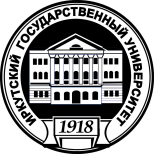 МИНИСТЕРСТВО ОБРАЗОВАНИЯ И НАУКИ РОССИЙСКОЙ ФЕДЕРАЦИИфедеральное государственное бюджетное образовательное учреждение высшего образования «ИРКУТСКИЙ ГОСУДАРСТВЕННЫЙ  УНИВЕРСИТЕТ»ФГБОУ ВО «ИГУ»Факультет (институт) _______________________________________________ПРОГРАММАГОСУДАРСТВЕННОЙ ИТОГОВОЙ АТТЕСТАЦИИ Направление подготовки (специальность)	__________________________Специализация (направленность (профиль) подготовки)______________________Степень (квалификация) выпускника 	_____________________                                                                                                (специалист*)*указать согласно перечня специальностей, утвержденного министерством образования и науки РФИркутск - 201__ г.ЦЕЛИ ГОСУДАРСТВЕННОЙ ИТОГОВОЙ АТТЕСТАЦИИ ВЫПУСКНИКОВ(Установление соответствия теоретической и практической подготовки выпускников ожидаемому результату образования компетентностно-ориентированной основной профессиональной образовательной программы (ОПОП)) ЗАДАЧИ ГОСУДАРСТВЕННОЙ ИТОГОВОЙ АТТЕСТАЦИИ ВЫПУСКНИКОВ(Выявление уровня подготовки выпускников к видам деятельности и решению следующих профессиональных задач)ФОРМЫ ПРОВЕДЕНИЯ ГОСУДАРСТВЕННОЙ ИТОГОВОЙ АТТЕСТАЦИИ ВЫПУСКНИКОВ(Защита выпускной квалификационной работы, государственный экзамен)ГОСУДАРСТВЕННЫЙ ЭКЗАМЕН4.1. ФОРМА ПРОВЕДЕНИЯ  ГОСУДАРСТВЕННОГО ЭКЗАМЕНА (устный или письменный экзамен, контрольная работа, тестирование, и т.п.) 4.2. ПОКАЗАТЕЛИ И КРИТЕРИИ ОЦЕНКИ ГОСУДАРСТВЕННОГО ЭКЗАМЕНАВ данную таблицу включаются: все компетенции, которыми должны овладеть обучающиеся в результате освоения ОПОП ВО; описание показателей и критериев оценивания компетенций.Кроме этого, в данном разделе должны быть представлены: шкала оценивания (по пятибалльной системе оценивания);типовые контрольные задания или иные материалы, необходимые для оценки результатов освоения ОПОП ВО; методические материалы, определяющие процедуры оценивания результатов освоения ОПОП ВО..4.3 Содержание государственного (междисциплинарного) экзамена и его соотнесение с совокупным ожидаемым результатом образования в компетентностном формате по ОПОП ВО в целомЗАЩИТА ВЫПУСКНОЙ КВАЛИФИКАЦИОННОЙ РАБОТЫ (ВКР)5.1. КРИТЕРИИ ОЦЕНКИ ВКРУказываются показатели и критерии оценки (по пятибалльной шкале). Соответствие подготовки выпускника требованиям ФГОС ВО (ВПО).5.2.	Содержание выпускной квалификационной работы (ВКР), ее соотнесение с совокупным ожидаемым результатом образования в компетентностном формате по ОПОП ВО в целомУЧЕБНО-МЕТОДИЧЕСКОЕ И ИНФОРМАЦИОННОЕ ОБЕСПЕЧЕНИЕ ГОСУДАРСТВЕННЫХ АТТЕСТАЦИОННЫХ ИСПЫТАНИЙ ВЫПУСКНИКОВ ВУЗА_____________________________________________________________________________а) основная литература*____________________________________________________б) дополнительная литература*______________________________________________	в) программное обеспечение и Интернет-ресурсы*______________________________г) материалы, используемые на государственной итоговой аттестации: схемы, графики, карты и т.д.___________________________* данные об обеспечении литературой и программном обеспечении должны соответствовать данным, представленным на официальном сайте ИГУ.Документ составлен в соответствии с требованиями ФГОС ВО (ВПО) по специальности ___________________, утвержденному приказом Минобрнауки РФ №_____ от _______г.Программа рассмотрена на заседании кафедры____________________________________(наименование) «___» ______201__г. Протокол № ____  Зав. кафедрой_____________________(Ф.И.О.)Приложение 3  МИНИСТЕРСТВО ОБРАЗОВАНИЯ И НАУКИ РОССИЙСКОЙ ФЕДЕРАЦИИфедеральное государственное бюджетное образовательное учреждение высшего образования «ИРКУТСКИЙ ГОСУДАРСТВЕННЫЙ  УНИВЕРСИТЕТ»ФГБОУ ВО «ИГУ»Кафедра __________________________________________________________________Рабочая программа дисциплины (модуля)Наименование дисциплины (модуля)____________________________________________________________________________________________________________________(индекс дисциплины по учебному плану, наименование дисциплины (модуля)).Направление подготовки  (специальность)_______________________________________   (код, наименование направления подготовки)Специализация (направленность (профиль) подготовки)________________________________                                 (наименование специализации)Квалификация (степень) выпускника -    Специалист*Форма обучения _______________________________________________________________(очная, заочная, очно-заочная)Иркутск   20__г.* указать в соответствии с Приказом МОиН РФСодержание1. Цели и задачи дисциплины (модуля): _______________________________________ ________________________________________________________________________________2. Место дисциплины  в структуре ОПОП: _____________________________________(указывается базовая или вариативная дисциплина (модуль); формулируются требования к входным знаниям, умениям и компетенциям студента, необходимым для ее изучения; определяются дисциплины, для которых данная дисциплина является предшествующей)3. Требования к результатам освоения дисциплины (модуля):Процесс изучения дисциплины (модуля) направлен на формирование следующих компетенций:__________________________________________________________________________________________________________________________________________________________ (Компетенции указываются в  соответствии с ФГОС ВО (ВПО). По решению УМК (УМС) факультета (института) можно включить дополнительные компетенции).В результате изучения дисциплины студент должен*:Знать: _____________________________________________________________________Уметь: ____________________________________________________________________Владеть:____________________________________________________________________* результаты изучения дисциплины (знать, уметь, владеть) необходимо рассматривать как дескрипторы формируемых компетенций.4. Объем дисциплины (модуля) и виды учебной работы (разделяется по формам обучения)Примечание:  В соответствии с п.п.п 52, 53 Приказа Министерства образования и науки Российской Федерации (Минобрнауки России) от 19 декабря 2013 г. N 1367 "Об утверждении Порядка организации и осуществления образовательной деятельности по образовательным программам высшего образования - программам бакалавриата, программам специалитета, программам магистратуры" учебные занятия по образовательным программам проводятся в форме контактной работы обучающихся с преподавателем и в форме самостоятельной работы обучающихся. По образовательным программам могут проводиться учебные занятия следующих видов, включая учебные занятия, направленные на проведение текущего контроля успеваемости: лекции и иные учебные занятия, предусматривающие преимущественную передачу учебной информации преподавателем обучающимся (далее - занятия лекционного типа); семинары, практические занятия, практикумы, лабораторные работы, коллоквиумы и иные аналогичные занятия (далее вместе - занятия семинарского типа); курсовое проектирование (выполнение курсовых работ) по одной или нескольким дисциплинам (модулям); групповые консультации; индивидуальные консультации и иные учебные занятия, предусматривающие индивидуальную работу преподавателя с обучающимся (в том числе руководство практикой); самостоятельная работа обучающихся.Организация может проводить учебные занятия иных видов.Другие виды самостоятельной работы могут включать написание эссе, аннотаций, докладов и т.п., а также подготовки к экзаменам и зачетам.5. Содержание дисциплины (модуля)5.1. Содержание разделов и тем дисциплины (модуля). Все разделы и темы нумеруются.Содержание указывается в дидактических единицах, которые должны быть утверждены решением кафедры. Данный пункт  раздела  является рекомендательным 5.2. Разделы дисциплины и междисциплинарные связи с обеспечиваемыми (последующими) дисциплинами5.3. Разделы и темы дисциплин (модулей) и виды занятий5.4 перечень лекционных занятий6. Перечень семинарских, практических занятий и лабораторных работ6.1. План самостоятельной работы студентов6.2. Методические указания по организации самостоятельной работы студентов      (Описывается организация каждого вида самостоятельной работы студентов, используемого при изучении данной дисциплины).7. Примерная тематика курсовых работ (проектов) (при наличии) ____________________________________________________________________________________________8. Учебно-методическое и информационное обеспечение дисциплины (модуля):а) основная литература (указывается литература, изданная за последние пять лет, имеющаяся в ЭБС или в фондах научной библиотеки ФГБОУ ВО «ИГУ» в достаточном, для выполнения требований ФГОС ВО, количестве)___________________________________________________________________________________________________________________б) дополнительная литература (указывается литература, имеющаяся в ЭБС или в фондах научной библиотеки ФГБОУ ВО «ИГУ» в достаточном, для выполнения требований ФГОС ВО, количестве)__________________________________________________________________ ____________________________________________________________________________________________________________________________________________________________в) программное обеспечение _______________________________________________________________________________________________________________________________г) базы данных, информационно-справочные и поисковые системы_______________________________________________________________________________________________(программное обеспечение и перечень ресурсов информационно-телекоммуникационной сети "Интернет" (далее - сеть "Интернет"), необходимых для освоения дисциплины (модуля)находится на сайте ФГБОУ ВО «ИГУ»).9. Материально-техническое обеспечение дисциплины (модуля): ____________________________________________________________________________(данные, представленные в этом пункте, должны соответствовать информации, представленной на сайте ФГБОУ ВО»ИГУ» в подразделе «МТО» основных профессиональных образовательных программ)10. Образовательные технологии:(Указываются образовательные технологии, используемые при реализации различных видов учебной работы.В соответствии с требованиями ФГОС ВО (ВПО) по направлению подготовки реализация компетентностного подхода должна предусматривать широкое использование в учебном процессе активных и интерактивных форм проведения занятий (компьютерных симуляций, деловых и ролевых игр, разбор конкретных ситуаций, психологические и иные тренинги) в сочетании с внеаудиторной работой с целью формирования и развития профессиональных навыков обучающихся. В рамках учебных курсов должны быть предусмотрены встречи с представителями российских и зарубежных компаний, государственных и общественных организаций, мастер-классы экспертов и специалистов.Удельный вес занятий, проводимых в интерактивных формах, определяется главной целью (миссией) программы, особенностью контингента обучающихся и содержанием конкретных дисциплин, и в целом в учебном процессе они должны составлять не менее 25% аудиторных занятий (определяется  требованиями ФГОС с учетом специфики ОПОП). Занятия лекционного типа для соответствующих групп студентов не могут составлять более 40% аудиторных занятий (определяется соответствующим рабочим учебным планом)).11. Оценочные средства (ОС):11.1. Оценочные средства для входного контроля (могут быть в виде тестов с закрытыми или открытыми вопросами).11.2. Оценочные  средства  текущей  аттестации (текущего контроля) формируются в соответствии с Положением о фондах оценочных средств по основным профессиональным образовательным программам высшего образования, Положением о текущей аттестации студентов по программам высшего образования и, при использовании БРС,  Положением о балльно-рейтинговой системе университета. Оценочные средства могут быть в виде тестов, ситуационных задач,  деловых и ролевых игр, диспутов, тренингов и др. Назначение оценочных средств  текущей аттестации - выявить  на каждом конкретном этапе сформированность компетенций - указать каких конкретно.(Указываются темы эссе, рефератов и др. Приводятся контрольные вопросы и задания для проведения текущего контроля и промежуточной аттестации по итогам освоения дисциплины, а также для контроля самостоятельной работы студента по отдельным разделам дисциплины).11.3. Оценочные средства для промежуточной аттестации (в форме экзамена или зачета).Оценочные средства для проведения промежуточной аттестации формируются в соответствии с Положением о промежуточной аттестации.ВНИМАНИЮ  РАЗРАБОТЧИКОВ: текст, представленный в макете РПД курсивом – не печатать в рабочей программе: ОС этого типа должны выявлять степень освоения теоретических знаний как базу для формирования  компетенций, умения их применять в ситуациях, моделирующих профессиональную деятельность, а также сформированность заявленных в п. 3 компетенций.Данный раздел программы может быть представлен следующим образом:Материалы для проведения текущего и промежуточного контроля знаний студентов:Демонстрационный вариант контрольной работы №1 (№2, №3)*Демонстрационный вариант теста №1 (№2, №3)Вопросы для собеседования №1 (№2, №3)Вопросы для коллоквиума №1 (№2, №3)Темы рефератов и др.Темы курсовых работ (проектов)Вопросы и задания к зачетуПримерный перечень вопросов и заданий к экзамену*в программу необходимо включить только ту информацию, которая имеет непосредственное отношение к реализации дисциплины (модуля).Разработчики: 	___________________       __________________       _____________________   (подпись)                                 (занимаемая должность)                (инициалы, фамилия)___________________        _________________         _____________________    (подпись)                                (занимаемая должность)                (инициалы, фамилия)Программа рассмотрена на заседании кафедры____________________________________(наименование) «___» ______201__г. Протокол № ____ Зав. кафедрой_____________________Настоящая программа не может быть воспроизведена ни в какой форме без предварительного письменного разрешения кафедры-разработчика программы.Приложение 4МИНИСТЕРСТВО ОБРАЗОВАНИЯ И НАУКИ РОССИЙСКОЙ ФЕДЕРАЦИИфедеральное государственное бюджетное образовательное учреждение высшего образования «ИРКУТСКИЙ ГОСУДАРСТВЕННЫЙ  УНИВЕРСИТЕТ»ФГБОУ ВО «ИГУ»Факультет (институт)____________________________Кафедра________________________________________.ПРОГРАММА  ПРАКТИКИВид практики___________________________________________________________________(учебная)Наименование  практики_________________________________________________________                               (индекс и наименование практики указать по учебному плану)Тип учебной практики___________________________________________________________   (практика по получению первичных профессиональных умений и навыков; практика по получению первичных умений и навыков научно-исследовательской деятельности)Способ проведения практики_____________________________________________________						(стационарная, выездная)Форма проведения практики_____________________________________________________						(непрерывная, дискретная)Направление подготовки (специальность) _________________________________________(код, наименование направления подготовки)Специализация ( направленность (профиль) подготовки)____________________________Квалификация (степень) выпускника – Специалист*Форма обучения _________________________________________________(очная, заочная, очно-заочная)*специальность указать в соответствии с Приказом МОиНРФ1. Цели учебной практики Целями учебной практики __________________ являются___________________________________________________________________________(Указываются цели учебной практики, соотнесенные с общими целями ОПОП ВО), направленные на закрепление и углубление теоретической подготовки обучающегося и приобретение им практических навыков и компетенций в сфере профессиональной деятельности).2. Задачи учебной практики Задачами учебной практики __________________ являются___________________________________________________________________________(Указываются конкретные задачи учебной практики, соотнесенные с видом (видами) и задачами профессиональной деятельности)3. Место учебной практики в структуре ОПОП ВО направления__________________________________________________________________________(Указываются циклы, (разделы) учебные дисциплины (модули), на освоении которых базируется данная учебная практика. Дается описание логической и содержательно-методической взаимосвязи данной практики с другими частями ОПОП ВО. Указываются требования к «входным» знаниям, умениям и компетенциям обучающегося, приобретенным в результате освоения предшествующих частей ОПОП ВО и необходимым при освоении данной практики. Указываются те теоретические дисциплины и практики, для которых прохождение данной практики необходимо как предшествующее).4.  Способ и формы проведения учебной практики___________________________________________________________________________(Указываются способ (стационарная или выездная) и формы проведения практики. Например, полевая, лабораторная,  архивная и т.д.).5. Место и время проведения учебной практики ___________________________________________________________________________(Указываются место проведения практики: объект, организация и т.д. Указывается время проведения практики, отмечаются требования к месту проведения практики для лиц с ограниченными возможностями здоровья).6. Компетенции обучающегося, формируемые в результате прохождения учебнойпрактикиВ результате прохождения данной учебной практики обучающийся должен приобрести следующие практические навыки, умения, компетенции:____________________________________________________________________________(Указываются практические навыки, умения, общекультурные, общепрофессиональные и профессиональные компетенции, приобретаемые на данной практике. Перечень планируемых результатов обучения при прохождении практики должен быть соотнесен с планируемыми результатами освоения ОПОП).7. Структура и содержание учебной практики Общая трудоемкость учебной практики составляет _____ зачетных единиц _______ часов.Примечание: к видам учебной работы на учебной практике могут быть отнесены: ознакомительные лекции, инструктаж по технике безопасности, мероприятия по сбору, обработке и систематизации фактического и  литературного материала, наблюдения, измерения и др., выполняемые как под руководством преподавателя, так и самостоятельно.8. Образовательные, научно-исследовательские и научно-производственные технологии, используемые на учебной практике__________________________________________________________________________(Указываются образовательные, научно-исследовательские и научно-производственные технологии, используемые при выполнении различных видов работ на учебной практике).9. Учебно-методическое обеспечение самостоятельной работы студентов  на практике___________________________________________________________________________(Приводятся контрольные вопросы и задания для проведения текущей аттестации по разделам (этапам) практики, осваиваемым студентом самостоятельно).10. Формы промежуточной аттестации по итогам практики_________________________________________________________________________(Указываются формы отчетности по итогам практики (составление и защита отчета, собеседование, зачет и др. формы. Указывается время проведения аттестации)11. Фонд оценочных средств для проведения  текущей и промежуточной аттестации обучающихся по практике(Указывается перечень компетенций с указанием этапов их формирования в процессе прохождения практики;Представляется описание показателей и критериев оценивания компетенций на различных этапах их формирования, описание шкал и процедуры оценивания; типовые задания или иные материалы, необходимые для оценки знаний, умений, навыков и (или) опыта деятельности, характеризующих этапы формирования компетенций в процессе реализации программы учебной практики; методические материалы, определяющие процедуры оценивания знаний, умений, навыков и (или) опыта деятельности, характеризующих этапы формирования компетенций).12. Учебно-методическое и информационное обеспечение учебной практикиа) основная литература:__________________________________________________________________________б) дополнительная литература:__________________________________________________________________________в) программное обеспечение и Интернет-ресурсы:____________________________________________________________________________13. Материально-техническое обеспечение учебной практики ____________________________________________________________________________(Указывается необходимое для проведения учебной практики материально-техническое обеспечение. Например: полигоны, лаборатории, специально оборудованные кабинеты, измерительная и вычислительная аппаратура, наглядные пособия, транспортные средства, бытовые помещения, соответствующие действующим санитарным и противопожарным нормам, а также требованиям техники безопасности при проведении учебных и научно-производственных работ).Документ составлен в соответствии с требованиями ФГОС ВО (ВПО) по направлению ___________________утвержденными приказом Минобрнауки РФ №_____ от _______г.Автор программы ________________________________________________________(Ф.И.О., должность)Программа рассмотрена на заседании кафедры____________________________________(наименование) «___» ________201__г. Протокол № ____ Зав. кафедрой_____________________(Ф.И.О.)Сведения о переутверждении «Рабочей программы практики» на очередной учебный год и регистрации измененийНастоящая программа не может быть воспроизведена ни в какой форме без предварительного письменного разрешения кафедры-разработчика программы.Приложение 5МИНИСТЕРСТВО ОБРАЗОВАНИЯ И НАУКИ РОССИЙСКОЙ ФЕДЕРАЦИИфедеральное государственное бюджетное образовательное учреждение высшего образования «ИРКУТСКИЙ ГОСУДАРСТВЕННЫЙ  УНИВЕРСИТЕТ»ФГБОУ ВО «ИГУ»Факультет (институт)____________________________Кафедра________________________________________.ПРОГРАММА  ПРАКТИКИВид практики________________________________________________________________(производственная, преддипломная)Наименование  практики______________________________________________________(индекс и наименование практики указать по учебному плану)Тип производственной  практики_______________________________________________   (практика по получению профессиональных умений и опыта профессиональной  деятельности)Способ проведения практики__________________________________________________						(стационарная, выездная)Форма проведения практики___________________________________________________						(непрерывная, дискретная)Направление подготовки (специальность)_______________________________________       (код, наименование направления подготовки)Специализация (направленность (профиль) подготовки)__________________________Квалификация (степень) выпускника – Специалист*Форма обучения _________________________________________________(очная, заочная, очно-заочная)* указать в соответствии с Приказом МОиНРФ1.  Наименование производственной практики_______________________________(практика по получению профессиональных умений и опыта профессиональной деятельности)                                2.  Цели производственной практики Целями производственной практики __________________ являются__________________________________________________________________________(Указываются цели производственной практики, направленные на закрепление и углубление теоретической подготовки обучающегося, приобретение им практических навыков и компетенций, а также опыта самостоятельной профессиональной деятельности).2. Задачи производственной практики Задачами производственной практики __________________ являются__________________________________________________________________________(Указываются конкретные задачи производственной практики, соотнесенные с видами и задачами профессиональной деятельности).3. Место производственной практики в структуре основной образовательной программы (ОПОП) магистратуры__________________________________________________________________________(Указываются циклы, дисциплины (модули), учебные практики, на освоении которых базируется производственная практика. Дается описание логической и содержательно-методической взаимосвязи производственной практики с другими частями ОПОП. Указываются требования к «входным» знаниям, умениям и компетенциям обучающегося, приобретенные в результате освоения предшествующих частей ОПОП и необходимым при освоении производственной практики. Указываются разделы ОПОП, для которых прохождение данной практики необходимо как предшествующее).4. Способы и формы проведения производственной практики__________________________________________________________________________(Указываются способы (стационарная или выездная практика) и  формы проведения практики: знакомство с работой предприятия, выполнение производственных заданий, сбор материала, и т.п. ).5. Место и время проведения производственной практики __________________________________________________________________________(Указываются возможные места проведения практики: организация, предприятие, НИИ, фирма, кафедра, лаборатория вуза и т.д. Указывается время проведения практики. Указываются требования к месту проведения производственной практики для лиц, с ограниченными возможностями здоровья).6 Компетенции обучающегося, формируемые в результате прохождения производственной практикиВ результате прохождения данной производственной практики обучающийся должен приобрести следующие практические навыки, умения, компетенции:__________________________________________________________________________(Указываются практические навыки, умения, общекультурные, общепрофессиональные и профессиональные компетенции, приобретаемые на данной практике. Перечень планируемых результатов обучения при прохождении практики должен быть соотнесен с планируемыми результатами освоения ОПОП).7. Структура и содержание производственной практики Общая трудоемкость учебной практики составляет _____ зачетных единиц _______ часов.Примечание: к видам производственной работы на производственной практике могут быть отнесены: производственный инструктаж, в т.ч. инструктаж по технике безопасности, ознакомление с организацией и методами работы учреждения, предприятия, выполнение производственных заданий, сбор, обработка и систематизация фактического и литературного материала, участие в исследованиях, наблюдения, измерения и другие, выполняемые обучающимся самостоятельно виды работ.8. Образовательные, научно-исследовательские и научно-производственные технологии, используемые на производственной практике__________________________________________________________________________(Указываются образовательные, научно-исследовательские и научно-производственные технологии, используемые при выполнении различных видов работ на производственной практике).9. Учебно-методическое обеспечение самостоятельной работы студентов на производственной практике__________________________________________________________________________(Приводятся учебно-методические рекомендации для обеспечения самостоятельной работы студентов на производственной практике. Например: рекомендации по сбору материалов, их обработке и анализу, по форме представления. Приводятся, контрольные вопросы и задания для проведения аттестации по итогам производственной практики).10. Формы промежуточной аттестации (по итогам производственной практики)________________________________________________________________________(Указываются формы аттестации по итогам производственной практики (составление и защита отчета, собеседование, дифференцированный зачет и др. формы аттестации. Указывается время проведения аттестации)11. Фонд оценочных средств для проведения  текущей и промежуточной аттестации обучающихся по практике(Указывается перечень компетенций с указанием этапов их формирования в процессе прохождения практики;Представляется описание показателей и критериев оценивания компетенций на различных этапах их формирования, описание шкал и процедуры оценивания; типовые задания или иные материалы, необходимые для оценки знаний, умений, навыков и (или) опыта деятельности, характеризующих этапы формирования компетенций в процессе реализации программы учебной практики; методические материалы, определяющие процедуры оценивания знаний, умений, навыков и (или) опыта деятельности, характеризующих этапы формирования компетенций).12. Учебно-методическое и информационное обеспечение производственной практики _________________________________________________________________________(Указываются основная и дополнительная литература по темам производственной практики, программное обеспечение и Интернет-ресурсы, а также другое учебно-методическое и информационное обеспечение, необходимое на различных этапах проведения производственной практики).13. Описание материально-технической базы, необходимой для проведения практики__________________________________________________________________________(Указывается необходимое для проведения производственной практики материально-техническое обеспечение. Например: полигоны, лаборатории, специально оборудованные кабинеты, измерительная и вычислительная аппаратура, наглядные пособия, транспортные средства, бытовые помещения, соответствующие действующим санитарным и противопожарным нормам, а также требованиям техники безопасности при проведении учебных и научно-производственных работ).Документ составлен в соответствии с требованиями ФГОС ВО (ВПО) по направлению ___________________утвержденными приказом Минобрнауки РФ №_____ от _______г.Автор программы   __________________________________________________                                                       (Ф.И.О., должность)Программа рассмотрена на заседании кафедры__________________________________(наименование) «___» ______201__г. Протокол № ____ Зав. кафедрой_____________________(Ф.И.О.)Сведения о переутверждении «Рабочей программы производственной практики» на очередной учебный год и регистрации измененийНастоящая программа не может быть воспроизведена ни в какой форме без предварительного письменного разрешения кафедры-разработчика программы.УТВЕРЖДАЮИ.о. ректора ___________И.В. Бычков «____»___________________201 __ г.__________________ Умения, другие характеристики трудовых функций Общепрофессиональные компетенции (ОПК)Трудовые функции или трудовые действия Профессиональные компетенции (ПК)и (или) профессионально-специализированные компетенции (ПСК )Изме-нениеНомера листов (стр.)Номера листов (стр.)Номера листов (стр.)Всего листов (стр.) в документеНомера распоря-дительного документаПодписьДата Срок введения изменений Изме-нениезаме-ненных новыханнули-рованныхВсего листов (стр.) в документеНомера распоря-дительного документаПодписьДата Срок введения изменений (наименование кафедры)(подпись)(И.О.Ф.)Циклы, дисциплины (модули) учебного плана  ОПОП ВОмагистратурыИндекс компетенцииЦиклы, дисциплины (модули) учебного плана  ОПОП ВОмагистратурыИндекс компетенцииЦиклы, дисциплины (модули) учебного плана  ОПОП ВОмагистратурыИндекс компетенцииБ.1 Дисциплины (модули)Б.1 Дисциплины (модули)Б.1 Дисциплины (модули)Б.1 Дисциплины (модули)Б.1 Дисциплины (модули)Б.1 Дисциплины (модули)Б.2 ПрактикиБ.2 ПрактикиБ.2 ПрактикиБ.2 ПрактикиБ.2 ПрактикиБ.2 ПрактикиБ2.1 Практика / НИРБ2.1 Практика / НИРБ.3 ГИАБ.3 ГИАЦиклы, дисциплины (модули) учебного плана  ОПОП ВОмагистратурыИндекс компетенцииЦиклы, дисциплины (модули) учебного плана  ОПОП ВОмагистратурыИндекс компетенцииЦиклы, дисциплины (модули) учебного плана  ОПОП ВОмагистратурыИндекс компетенцииБ.1.1 Базовая частьБ.1.1 Базовая частьБ.1.1 Базовая частьБ.1.2 Вариативная частьБ.1.2 Вариативная частьБ.1.2 Вариативная частьУчебнаяУчебнаяУчебнаяПроизводственнаяПроизводственнаяПроизводственнаяБ.2.1 НИР.Б.2.2 ПреддипломнаяГос. экзаменВКРЦиклы, дисциплины (модули) учебного плана  ОПОП ВОмагистратурыИндекс компетенцииЦиклы, дисциплины (модули) учебного плана  ОПОП ВОмагистратурыИндекс компетенцииЦиклы, дисциплины (модули) учебного плана  ОПОП ВОмагистратурыИндекс компетенцииДисциплины(модули)Дисциплины(модули)Дисциплины(модули)Дисциплины(модули)Дисциплины(модули)Дисциплины(модули)Б.2.1 НИР.Б.2.2 ПреддипломнаяГос. экзаменВКРЦиклы, дисциплины (модули) учебного плана  ОПОП ВОмагистратурыИндекс компетенцииЦиклы, дисциплины (модули) учебного плана  ОПОП ВОмагистратурыИндекс компетенцииЦиклы, дисциплины (модули) учебного плана  ОПОП ВОмагистратурыИндекс компетенции1…n1…n1…n1…nБ.2.1 НИР.Б.2.2 ПреддипломнаяГос. экзаменВКРОбщекультурные компетенции Общекультурные компетенции Общекультурные компетенции ОК-1ОК-1ОК-1ОК-2ОК-2ОК-2ОК-3ОК-3ОК-3………Профессиональные компетенции (общепрофессиональные, профессиональные, специальные)Профессиональные компетенции (общепрофессиональные, профессиональные, специальные)Профессиональные компетенции (общепрофессиональные, профессиональные, специальные)ОПК-1 ОПК-1 ОПК-1 ОПК-2ОПК-2ОПК-2ОПК-3ОПК-3ОПК-3………ПК-1ПК-1ПК-1ПК-2ПК-2ПК-2ПК-3ПК-3ПК-3………СК-1СК-1СК-1СК-2СК-2СК-2СК-3СК-3СК-3………Рекомендуемые оценочные средстваВиды аттестацииФормы оценочных средствРекомендуемые оценочные средстваВиды аттестацииФормы оценочных средствРекомендуемые оценочные средстваТекущийконтроль по дисциплине (модулю)С-1*Рекомендуемые оценочные средстваТекущийконтроль по дисциплине (модулю)К-1Рекомендуемые оценочные средстваТекущийконтроль по дисциплине (модулю)Т-1Рекомендуемые оценочные средстваТекущийконтроль по дисциплине (модулю)К-2Рекомендуемые оценочные средстваТекущийконтроль по дисциплине (модулю)КРРекомендуемые оценочные средстваПромежуточнаяаттестацияпо дисциплине, (модулю)ЗРекомендуемые оценочные средстваПромежуточнаяаттестацияпо дисциплине, (модулю)ЭРекомендуемые оценочные средстваПромежуточнаяаттестацияпо дисциплине, (модулю)ОРекомендуемые оценочные средстваГИАГЭРекомендуемые оценочные средстваГИАВКРТекущий контроль(по дисциплине, модулю)Промежуточная аттестация(по дисциплине, модулю)ГИА С – собеседование, З – зачет (по дисциплине (модулю)), ГЭ – итоговый государственный экзамен,Кл – коллоквиум, Э – экзамен (по дисциплине (модулю)), ВКР – выпускная квалификационная работа.Т – тест, О – отчет (по практикам, научно-исследовательской работе студентов и т.п.).К – контрольная работа, О – отчет (по практикам, научно-исследовательской работе студентов и т.п.).Р – реферат, КР(КП) – курсовая работа (проект)ТР – эссе и иные творческие работы,УО – устный опроси др.Утверждаю _____________________Декан (директор)“____”______________201__ г.Согласована с УМК факультета (института) _____________Протокол  №__от «___»___________20__г.Председатель _________________________№ заданияКомпетенцияПризнаки проявленияПоказателиКритерии оценкиРезультат освоенияКодыКомпетенции выпускника вуза как совокупный ожидаемый результат по завершении обучения по ОПОП ВО Совокупность оценочных заданий, составляющих содержание государственного экзамена  (Даются содержательные формулировки каждого из оценочных заданий)Совокупность оценочных заданий, составляющих содержание государственного экзамена  (Даются содержательные формулировки каждого из оценочных заданий)Совокупность оценочных заданий, составляющих содержание государственного экзамена  (Даются содержательные формулировки каждого из оценочных заданий)Совокупность оценочных заданий, составляющих содержание государственного экзамена  (Даются содержательные формулировки каждого из оценочных заданий)КодыКомпетенции выпускника вуза как совокупный ожидаемый результат по завершении обучения по ОПОП ВО Задание 1Задание 2Задание 3Задание 4123333ОКОБЩЕКУЛЬТУРНЫЕ КОМПЕТЕНЦИИ (ОК)ОК-1(Даются содержательные формулировки каждого из оценочных заданий)(Даются содержательные формулировки каждого из оценочных заданий)(Даются содержательные формулировки каждого из оценочных заданий)Даются содержательные формулировки каждого из оценочных заданий)…ОК-nОПКОБЩЕПРОФЕССИОНАЛЬНЫЕ КОМПЕТЕНЦИИ (ОПК)ОПК-1…ОПК-пПКПРОФЕССИОНАЛЬНЫЕ КОМПЕТЕНЦИИ (ПК)ПК-1ПК-nПСКПРОФЕССИОНАЛЬНО –СПЕЦИАЛИЗИРОВАНЫЕ КОМПЕТЕНЦИИПСК 1.1ПСК п.п.КодыКомпетенции выпускника вуза как совокупныйожидаемый результат по завершении обученияпо ООП ВО КодыКомпетенции выпускника вуза как совокупныйожидаемый результат по завершении обученияпо ООП ВО 12ОКОБЩЕКУЛЬТУРНЫЕ КОМПЕТЕНЦИИОК-1…ОК-…ОПКОБЩЕПРОФЕССИОНАЛЬНЫЕ КОМПЕТЕНЦИИОПК-1ОПК-...ПКПРОФЕССИОНАЛЬНЫЕ КОМПЕТЕНЦИИПК-1ПК-…Утверждаю________________________________“____”______________201__ г.Согласовано с  УМК факультета (института) _____________________________________Протокол  №__от «___»___________20__г.Председатель _____________________    Рекомендовано кафедрой:   Протокол № ____    От «___»  _______________________20__г.   Зав. кафедрой _________________________                                       (ФИО, подпись)стр.Цели и задачи дисциплины (модуля)Место дисциплины (модуля) в структуре ОПОПТребования  к результатам освоения дисциплины (модуля)Объем дисциплины (модуля) и виды учебной работыСодержание дисциплины (модуля)5.1 Содержание разделов и тем дисциплины (модуля) 5.2 Разделы дисциплины (модуля) и междисциплинарные связи с обеспечиваемыми (последующими) дисциплинами (модулями)5.3 Разделы и темы дисциплин (модулей) и виды занятий5.4 Перечень лекционных занятийПеречень семинарских, практических занятий и лабораторных работПлан самостоятельной работы студентов Методические указания по организации самостоятельной работы студентов      Примерная тематика курсовых работ (проектов) (при наличии)Учебно-методическое и информационное обеспечение дисциплины (модуля):а) основная литература;б) дополнительная литература;в) программное обеспечение;г) базы данных, поисково-справочные и информационные системыМатериально-техническое обеспечение дисциплины (модуля).Образовательные технологииОценочные средства  (ОС)Вид учебной работыВсего часов / зачетных единицСеместрыСеместрыСеместрыСеместрыВид учебной работыВсего часов / зачетных единицАудиторные занятия (всего)В том числе:-----ЛекцииПрактические занятия (ПЗ)Семинары (С)Лабораторные работы (ЛР)Самостоятельная работа  (всего)В том числе:-----Курсовой проект (работа)Расчетно-графические работыРеферат (при наличии)Другие виды самостоятельной работыВид промежуточной аттестации (зачет, экзамен)Контактная работа (всего)Общая трудоемкость                                  часы                                                        зачетные единицыОбщая трудоемкость                                  часы                                                        зачетные единицы№ п/пНаименование обеспечиваемых  (последующих) дисциплин№ № разделов и тем  данной дисциплины, необходимых для изучения обеспечиваемых (последующих) дисциплин                    (вписываются разработчиком)№ № разделов и тем  данной дисциплины, необходимых для изучения обеспечиваемых (последующих) дисциплин                    (вписываются разработчиком)№ № разделов и тем  данной дисциплины, необходимых для изучения обеспечиваемых (последующих) дисциплин                    (вписываются разработчиком)№ № разделов и тем  данной дисциплины, необходимых для изучения обеспечиваемых (последующих) дисциплин                    (вписываются разработчиком)№ № разделов и тем  данной дисциплины, необходимых для изучения обеспечиваемых (последующих) дисциплин                    (вписываются разработчиком)№ № разделов и тем  данной дисциплины, необходимых для изучения обеспечиваемых (последующих) дисциплин                    (вписываются разработчиком)№ № разделов и тем  данной дисциплины, необходимых для изучения обеспечиваемых (последующих) дисциплин                    (вписываются разработчиком)№ № разделов и тем  данной дисциплины, необходимых для изучения обеспечиваемых (последующих) дисциплин                    (вписываются разработчиком)№ № разделов и тем  данной дисциплины, необходимых для изучения обеспечиваемых (последующих) дисциплин                    (вписываются разработчиком)1.2.…№ п/пНаименование разделаНаименование темыВиды занятий в часахВиды занятий в часахВиды занятий в часахВиды занятий в часахВиды занятий в часахВиды занятий в часах№ п/пНаименование разделаНаименование темыЛекц.Практ.зан.СеминЛаб.зан.СРСВсего1.2.3.….№ п/п№ раздела  и темы дисциплины (модуля)Наименование используемых технологийТрудоемкость(часы)Оценочные средстваФормируемые компетенции1234561.2.3.…№ п/п№ раздела  и темы дисциплины (модуля)Наименование семинаров, практических и  лабораторных работТрудоемкость(часы)Оценочные средстваФормируемые компетенции1234561.2.3.…№нед.ТемаВид самостоятельной работы ЗаданиеРекомендуемая литератураКоличество часов №п\пВид контроляКонтролируемые темы (разделы)Компетенции, компоненты которых контролируютсяУТВЕРЖДАЮ________________________Декан  (директор)"_____"__________201__ гСогласовано с УМК факультета (института) _____________________________________Протокол  №__от «___»___________20__г.Председатель _________________________Иркутск 201__ г.№Раздел (этап) практикиФормы текущего контроля(Указываются разделы (этапы) учебной практики. Например: подготовительный этап, включающий инструктаж по технике безопасности, экспериментальный этап, обработка и анализ полученной информации, подготовка отчета по практикеУчебный годРешение кафедры (№ протокола, дата, подпись зав. кафедрой)Внесенные измененияНомера листовНомера листовНомера листовУчебный годРешение кафедры (№ протокола, дата, подпись зав. кафедрой)Внесенные изменениязаменен-ныхновыханнулиро-ванныхУТВЕРЖДАЮ________________________Декан  (директор)"_____"__________201__ гСогласовано с УМК факультета (института) _____________________________________Протокол  №__от «___»___________20__г.Председатель _________________________Иркутск 201__ №Раздел (этап) практикиФормы текущего контроля(Указываются разделы (этапы) производственной практики. Например: подготовительный этап, включающий инструктаж по технике безопасности, экспериментальный этап, обработка и анализ полученной информации, подготовка отчета по практикеУчебный годРешение кафедры (№ протокола, дата, подпись зав. кафедрой)Внесенные измененияНомера листовНомера листовНомера листовУчебный годРешение кафедры (№ протокола, дата, подпись зав. кафедрой)Внесенные изменениязаменен-ныхновыханнулиро-ванных